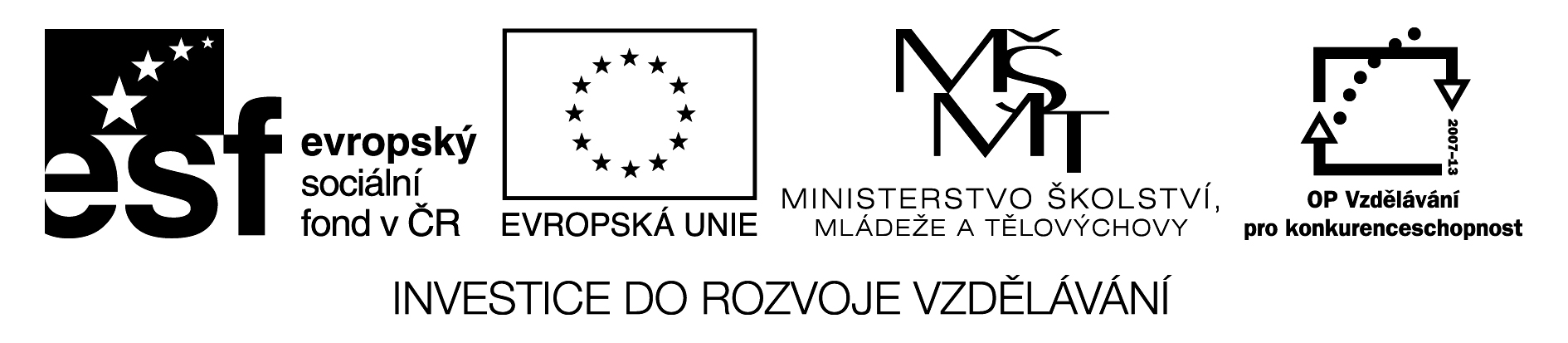 Inspirace pro plánování celků v rámci TVP včetně částečné konkrétní vzdělávací nabídky I.PlánováníMgr. Hanka ŠvejdováMŠ Studentská – TVP 6.třída- integrovaný celek:Pořádaly koblihy masopustní dostihy… aneb jak se slaví masopust, kdy bude karneval a co je to nuda (únor-březen 2015)                                                Předpokládaným východiskem: budou říkadla a hry se zimní tematikou, lidová masopustní říkadla a tradice, hudebně pohybové hry,  společné těšení se a příprava na karneval, lidová pohádka „O koblížkovi“ a básnička Ljuby Štíplové „Koblihové dostihy“Záměry celku aneb na jaké OTÁZKY budeme společně s dětmi hledat odpověď?- Kdo se venku ujal vlády? Proč se říká Únor bílý pole sílí? Najdeš únor bílý a poznáš i jiné barvy?- Známe nějaká zimní říkadla, pořekadla, básničky, písničky, hádanky a co třeba pravé zmrzlé honičky? A kdo to zkusí sám? A kdo nás něco nového naučí?- Co je to Masopust? Co tě napadne, když se řekne Masopust? A co tě hned napadne, když se řekne Evička nebo Honzík?- A co kdyby to byl  Bombonopust, Televizopust, Žalovánípust? Umíme přemýšlet?- A jak by to vypadalo, kdyby to byl Dřevodrž-dřevopust, Břichodrž-břichopust, Křičodrž-křičopust...? A co bychom dokázali ještě pustit? Čeho se vzdát? Vyhlásíme si na pár dní Bombonopust a Televizopust? A jaký pust vymyslíme pro paní učitelky, pro maminky, pro tatínky, pro Honzíka? Co pustili lidé po masopustu dřív, co si museli odříci, čeho se vzdát?- Jak dřív slavili lidé Masopust? Jak se bavili?  Jak ho slavíme dnes? - Co rád jíš a piješ? Připravíme si masopustní hody? - Jak se lidi bavili o Masopustu? Co tebe baví a co nebaví a proč? K čemu je na světě zábava? Naučíme se některé lidové masopustní tance a zábavičky? Jak to dopadlo s Káčou na lavici, co drží v ruce jitrnici? A jak se hraje třeba masopustní škádlená „Hop hop Bartoni“ nebo „Drn má bába“- Umíš rozhýbat celé tělo v rytmu rytmického nástroje? Znáš jednotlivé části lidského těla? Co je důležité k tomu, aby se člověk mohl hýbat, krčit nohy ruce, hýbat rameny, hlavou?- Jaké znáš hudební nástroje? Na co všechno se dá hrát? Pozveme k nám české muzikanty? Zahrajeme si na muzikanty? Jaké veselé písničky známe? A kdo nás nějakou novou naučí? Zvládneme to i s muzikou? K čemu jsou na světě písničky? Jaká muzika, písnička, skupina, zpěvák se mi líbí? - Těšíme se na Karneval? Čím, kým budeš a proč? Nebojíš se maškary? Víš jak se dá zbavit strachu z maškary? Čeho se bojíš a proč? Vymyslíme si různé strašidelné maškary? Namalujeme, nalepíme, vystříháme, zavážeme...?- Kdy už bude Karneval? Pozveme ho k nám? Prosím pane Karnevale, račte dále, račte dále! (Příprava, průběh, hodnocení maškarního karnevalu).- Umíme svého kamaráda pochválit? Víme, co to je lest a co znamená, když někdo někomu lichotí? - Co je to nuda? Už ses někdy nudil? Jak a čím se dá nuda zahnat? - Máme ve školce někoho, kdo se pořád vychloubá a chlubí? Jaký je rozdíl mezi tím podělit se o něco, co mám nebo umím a vychloubat se tím? Jak to např. s vychloubavými koblihy může dopadnout?- Je dobře všímat si světa a lidí kolem sebe? Víme, co se u nás ve školce od včera změnilo? Víme např. jak se peče bábovka, koblížky, jak maminka vaří čaj atd.?  Víme, na co jsou šikovné maminky, babičky, ale taky třeba náš Vojtík nebo Kačenka?- Co už všechno dovedeme? Známe svoje jméno, adresu, barvy, tvary, známe nějaká písmenka a jaká? Umíme se podepsat? Může být počítání veselé? Znáš nějaké počítadlo-rozpočitadlo? atd.- Půjdeme se  podívat do školy? Budeme si o tom vyprávět? Co se tam dozvíme a co se naučíme? Navštívíme své kamarády školáky a ukážou nám, co se už ve škole naučili?- Jak se hraje na školu? A co si přitom procvičíme?- Co se dělo u zápisu? Dovedeš nám vyprávět? - Ukážeš nám školu, do které budeš chodit, abychom tě za rok mohli přijít navštívit?- Těšíš se do školy a proč ano /popř. proč ne/?Jak budeme výše uvedená témata a náměty naplňovat v praxi (jakými metodami, technikami, postupy)? Budeme je naplňovat nejen verbálními metodami práce, ale především HROU: pohybovou, rytmickou, námětovou, didaktickou, narativními pantomimami, řešením problémových situací s využitím simulace, hádanky, dílčí improvizace, ale zejména praktickými vlastními činnostmi výtvarnými, pracovními, grafomotorickými, pohybovými, prolínat budou činnosti hromadné kolektivní se skupinovými i individuálními, s prostorem pro otázku, ale i vlastní aktivitu, nápad a samostatné řešení dětí.Kdy  budeme výše uvedená témata a náměty uplatňovat v praxi?Nejen v rámci společných řízených činností, ale v průběhu celého dne v mateřské škole ( jak v rámci volných her, tak v rámci pobytu venku, v rámci svačin i oběda, odpoledních zájmových činností atd.Realizace integrovaného celku:Orientační rozdělení celku do  tematických částí:Masopust držíme, dobře se najíme, tančíme, rejdíme, třeba takhle…Kdy se slaví masopust? Jaký měsíc převzal po Lednu vládu, čím je typický, co se o něm říká, jak by měl vládnout – využití pranostik i vlastních zkušeností z pobytu venku.Proč tančíme a rejdíme a jak? – seznámení s novými hrami, tanečky, říkadly, písničkami, vnímání vlastní nálady, společné sdílení legrace, osvojení nových pravidel hry a jejich dodržování, spolupráce ve dvojici i skupině, koordinace těla, k čemu je na světě radost, co komu radost udělá a naopak atd.Čeho se dobře najíme? Co kdo z nás jí rád, jaké chutě máme společné, co o sobě ještě nevíme atd. Seznámení s novými hrami motivačně propojenými s námětem jídla, samostatné řešení situace, reakce na oční kontakt, rozvíjení koordinace pohybu i soustředění atd.Masodrž a Masopust – aneb hry se slovy a jejich významy…Hry se slovy a jejich významy, vnímání jazyka, hlásky na začátku slova, seznamování dětí s lidovými českými tradicemi a zvyky, prostor pro aktivní sebereflexi a reflexi lidí okolo sebe, uvědomování si hierarchie lidských hodnot, vyhodnocování chování a jednání vlastního i ostatních, společná evaluace života ve školce i mimo ni, společné sdílení legrace z tvorby nových slov atd.Haló, pane Karnevale, račte dále, račte dále…Vnímání karnevalu v souvislosti s masopustem, rozlišování barev, tvarů, postav, eliminování strachu dětí z maškary, personifikace Karnevalu jako humorné, zábavné, barevné postavy, jejíž příchod doprovází dobrá zábava. Příprava dětí na karneval a vlastní průběh karnevalu.Pořádaly koblihy masopustní dostihy – aneb práce s příběhemProstřednictvím fyzického kontaktu, kolektivních rolí a společně sdílených situací posilovat prosociální chování dětí i příznivé sociální klima ve skupině. Prostřednictvím zobrazovacích, námětových, pohybových a rolových her  stimulovat pozornost, vnímání, myšlení dětí. Prozkoumat s dětmi téma nudy, vhodného a nevhodného chování a jednání, téma vychloubání se, lži, lsti v souvislosti nejen s pohádkovým příběhem. A hlavně si společně příběh nudících se koblihů a koblížka nafoukance užít.Hola, hola, škola volá…Asociační kruhy: Co tě napadne, když se řekne škola? K čemu jsou na světě školy? A k čemu školky? Mají něco společného?Téma školy a potřeby se učit budeme naplňovat návštěvou školy, setkáním s našimi loňskými kamarády, prozkoumáme, co my už všechno dovedeme, zda známe svoje jméno, adresu, barvy, tvary,  nějaká písmenka, pohádky, básničky, zda si umíme leccos zařídit, zapamatovat, zeptat se, když něčemu nerozumím, přecházet přes silnici atd. atd. A na školu si samozřejmě zahrajeme.Očekávané konkrétní kompetence – a to znamená, že  Dítě si z tohoto období odnese:Povědomí o časových souvislostech, příležitost k vnímání času (vloni, letos, dříve, nyní, v budoucnu, dnes, včera, zítra) a vnímání tempa (rychle, pomalu, rychleji, nejrychleji)Seznámení a zafixování nových říkadel, básniček, písničekPříležitost k seznámení, rozehrávání a prozkoumávání  příběhu O koblížkovi, který se nudil, schopnost převyprávět pohádku (popř. s pomocí otázek)Uvědomění si významu oslav (masopustu, svátků, narozenin)Příležitost k rozlišování barev, zvuků, hlásek, detailů + příležitost k rozvoji fantazie v souvislosti s řešením elementární situacePříležitosti k experimentování a konstruování s různými materiály a v souvislosti s tím rozlišování různých materiálů a vnímání jejich vlastnostíSchopnost napodobovat grafické tvary (geometrické tvary) + hledat v nich podobnosti s reálnými předměty prostřednictvím dokreslováníPříležitost k řešení různých situací, labyrintů, rébusů, hádanek…Posilování schopnosti rozlišovat vhodnost oslovování (vykání, tykání), uvědomovat si vhodné a nevhodné chování + posilování zdvořilostních návyků Zkušenost s tím, že vychloubat se a povyšovat před ostatními se nemusí vyplatitDostatečnou příležitost ke komunikaci a spolupráci s ostatními dětmi i dospělými, komunikovat bez zábranSchopnost být pohybově i myšlenkově aktivní delší dobu (20a více minut)Povědomí o českých lidových pohádkách + příležitost k jejich reprodukciSchopnost doprovázet zpěv i přednes básničky pohybemDalší výtvarné i pracovní dovednosti (správné držení tužky, štětce, nůžek, práce s papírem, vlnou, textilem, hlínou…)Příležitosti k pojmenování svého přání, vyjádření slibu, vlastního názoruPovědomí o tom, jak se slaví masopust v Česku, co je to masopust, elementární povědomí o křesťanských tradicích Zkušenost s verbální i nonverbální komunikací (řeč těla)Příležitosti k vyprávění vlastních zážitkůPříležitosti ke grafickému vyjádření jména, posun ve grafomotorickém vývojiZkušenost s orientací v čase (co kdy bude, co se děje od rána do odpoledne, jak jdou po sobě dny v týdnu…)Posun ve schopnosti postupovat podle pokynů a instrukcí Příležitosti podílet se na přípravě karnevalu ve spolupráci a v kooperaci s ostatními dětmiPříležitost ke společnému sdílení maškarního karnevalu, zbavení zábran z masekNové pohybové dovednosti v souvislosti s novými hudebně pohybovými hramiPosílení orientace v prostoru – zástup, řada, kruh atd.Elementární povědomí o tom, jak funguje škola prostřednictvím návštěvy základní školyPříležitost k zajímavým činnostem jako protiklad NUDĚAtd. (tj. to, co se v rámci plánování nedá plnohodnotně odhadnout)II. Vzdělávací nabídka – činnosti aneb MASOPUSTNÍ INSPIRACE od Hanky Masopust je veselý svátek mezi Vánoci a Velikonocemi, lidé se převlékají do masek a všude je plno smíchu a veselí, dobrého jídla a pití, konají se bály a karnevaly a radost i legrace chodí po celé zemi od města k městu.Cílem je naučit se novou hru, spolupracovat s druhým a navodit masopustní atmosféru.Kruhová hra: „Radost chodí z města k městu…“Děti se spojí v kruhu, uvnitř kruhu jsou 3-5dětí, které se hlásí, že mají dneska radost. Kruh roztočíme spolu s říkadlem, děti uvnitř kruhu jdou v zástupu za vedoucím dítětem klikatými cestičkami.Říkadlo: Radost chodí z města k městu, nevynechá žádnou cestu. Kde jsou lidé laskaví, tam se radost zastaví…Po skončení říkadla děti z vnitřku kruhu rychle oběma rukama vytáhnou k sobě partnera z obvodu kruhu, uchopí ho za obě ruce a spolu si to užívají a poskakují v doprovodu tleskání dětí zůstávajících v kruhu. Poskoky motivuje krátké jednoduché říkadlo Hopsasa hopsasa, už se to natřásá, hopsasa hopsasa hopsasa HEJ!!!Poté následuje výměna, uvnitř kruhu zůstává „nová radost“, tedy děti, které byly vybrané, děti, které byly původně uvnitř kruhu se spojují v kruhu s ostatními a hra pokračuje…O Masopustu se dobře jedlo, hodně masa a jiných dobrot si lidé užívali, konaly se zabíjačky a dělaly výborné jitrnice, jelítka, zabijačková ovarová polévka atd. A když ten svátak Masopust skončil, tak to znamenalo, že se maso pustí (a jiné dobroty taky), že se jich lidé vzdají, protože začíná PŮST a všichni čekají a těší se na Velikonoce…Říkadlo: MASOPUST držíme, dobře se najíme, tančíme rejdíme, třeba TAKHLE….Děti stojí v kruhu, mírně se rozkročí, chytnou Masopust,tj. zatnou ruce v pěst a v rytmu říkadla pohybují rukama nahoru dolů (je tam zobrazení toho, že Masopust opravdu držíme). Po skončení říkadla prostřednictvím tamburíny učitelka „rozrejdí“, rozhýbe všechny děti s výkřikem Třeste se, vrťte se, točte se…. Hra se opakuje a je současně příležitostí k opakování známých hudebně tanečních her, seznámení s novými tanečními rytmickými hrami i různými masopustními „zábavičkami“ spojenými s pohybem, poskoky atd., které lze motivovat i lidovými říkadly Příklady her a masopustních pohybových činností a tanečků:Rumba samba čačačaTaneček LABADAHudebně pohybová hra:Teď dáme ruku sem a pak zase tam… Hudebně pohybová hra: Když máš radost, tak si zatleskej…Upravený rituál: Čas jak voda rychle plyne, masopust si oslavíme, hoja-6x DŽUNDŽAKruhová hudebně pohybová hra: Dělejte to jako já, to je pěkná zábavička…(všichni zpívají, jeden má pohybové sólo a ostatní napodobují, poté se sólo střídá)Levá, pravá, co všechno umím: písnička s pohybovým  zobrazováním„Levá, pravá, ruce si tleskají, levá, pravá, nohy dupají. Tleskání se naučím, dokola se zatočím, koukej, mámo, co všechno umím…“Atd.Slovní hra s pohybem:Masopust x Masopust: hra se slovy-části lidského těla, materiály, jména atd. – konkrétně: Uchodrž – uchopust,  Kotníkdrž-kotníkpust,  Dřevodrž-dřevopust,  Péťudrž-péťupust atd. – aby děti porozuměly obsahu PUST-PŮST, ve smyslu pustit něco znamená něčeho se vzdát.Jaký PUST si vyhlásíme a na jak dlouho, jaký PUST si vyhlásím sám a jaký bych navrh PUST pro maminky, tatínky atd.A tak se začnou vyhlašovat půsty – PUSTY- např. křičopust, sprostopust, bombonopust, čokopust, počítačopust, pivopust, kouřopust atd.Je dobré nejen vyhlásit, ale dál s tím pracovat i ve spolupráci s rodiči a pokoušet se svůj půst naplnit!!Masopustní hodování lze zúročit i při zařazení vhodně motivovaných pohybových her,např.Hra: „Polívka se vaří, maso na talíři, přijde na to, ochutná to….Anička“Lidová hra, kdy uprostřed herny je míč, děti se míče dotknou jedním prstem, společně říkají říkadlo, poté, co se vysloví jméno, všichni utíkají od míče co nejdál vyjma Aničky – ta zvedá míč a co nejrychleji musí zakřičet STÁT!!! Na to se všichni zastaví a úkolem Aničky je „vybít“míčem některé z nejblíže stojících dětí. Pokud dítě míč chytí, není vybito. Hra se opakuje a jména dětí střídají.V mateřské škole NEHRAJEME na vypadávání dětí, kdo chytí a zachrání se, uslyší třeba od ostatních ocenění v podobě rýmu Óóó, to se povedló!!!Nedoporučuji hrát hru s celou skupinou 25dětí!!!Hra: „Sedí Káča na lavici, drží v ruce jitrnici, v druhé ruce jelito, běž, Pepíku, vem jí to…“ Je to obdoba hry na krále, děti jsou ve spojeném kruhu, uprostřed kruhu na židli sedí Káča, na otevřených dlaních před sebou má položenou jitrnici (např. peška nebo vycpanou podkolenku) a pospává. Děti chodí v rytmu říkadla kolem, po skončení říkadla učitelka na někoho mrkne, ten se stává Pepíkem, sebere Káče jitrnici, běží s ní kolem kruhu, Káča ho honí, úkolem Pepíka je vběhnout do kruhu stejnou cestou odkud vyšel a posadit se na „lavici“-židli uprostřed. Pokud Káča Pepíka chytí, uvidíme, jak si to s Pepíkem vyřídí-prostor pro samostatné řešení elementární situace na základě osobnízkušenosti dítěte. Káča to může totiž řešit různě.Hra: „Buchta kuchta“Všichni stojí v kruhu, uprostřed kruhu je vařečka. Učitelka či starší dítě říká: „Já buchta kuchta vařím polívku a dala jsem do ní…“ – dál se uvádějí různé skupiny předmětů, nebo různé barvy, např. zeleninu nebo ovoce, nebo mléčné výrobky, jedlé věci, nejedlé věci, hračky, toaletní potřeby, všechno, co patří do léta, do zimy atd. Nejedná se o pravdivé věci, které do polévky patří, ale do vytváření skupin podle společného klíče. Děti jmenují věci do polévky do vyčerpání nápadů. Poté se řekne: Přijde na to, ochutná to…+ jméno dítěte, např. David. David rychle sebere vařečku a honí ostatní děti. Koho dohoní, tomu předá vařečku a honí další. Několik dětí se prostřídá a hra se opakuje.Hra: „Neobyčejná polívka…“Všichni stojí v kruhu, společně říkají a hned vyjadřují pohybem:Zapni sporák, vodu nalej, pepř tam namel a sůl přidej, potom míchej dokola,…fouknout fůůůů…, už je horká docela.Do polívky dáme, pěkně zamícháme, všechny věci…žluté barvy, červené barvy, všechny věci kulaté atd.Děti říkají všechno, co je žluté nebo červené nebo kulaté do vyčerpání nápadů. Poté polévku ochutnáme a zjišťujeme, jaká může být…např. svítící, skákavá, běhací, tleskavá, tančící atd.  Děti si zaběhají, zaskáčou, zatleskají atd. (Stejně jako v předchozím případě se jedná o nonsensovou hru, kterou děti bez problémů přijmou)Motivovaná honička přebíhací: „Koblihy jsou na míse“Děti stojí na jedné straně místnosti a představují koblihy (každý si vymyslí, s jakou je náplní). Na protější straně stojí učitelka nebo zkušenější dítě, má na koblihy chuť a říká: „Koblihy jsou na míse, kdo si vezme, nají se!“ Děti – koblihy odpovídají: „Ne ne ne, ne ne ne, nechceme být snědené!“. Poté se rozběhnou mlsoun i koblihy proti sobě, jejich úkolem je přeběhnout na opačnou stranu místnosti. Když mlsoun chytne koblihu-dítě, přidává se k němu a už honí dva.A mnoho dalších motivovaných her dle naší fantazie.Vrcholem MASOPUSTU je Masopustní úterý a s ním spojený masopustní průvod a KARNEVAL.Ne vždycky se nám ve školce podaří uspořádat karneval přesně na masopustní úterý, ale víme, že děti to neřeší, záleží na podmínkách a složení třídy, v křesťanské mateřské škole nebude nejšťastnější organizovat karneval po popeleční středě.Karnevalová svolávačka:Učitelka svolává děti ke společné hře před blížícím se karnevalem nebo v den karnevalu, kdy už děti mají masku vybranou či oblečenou:„Haló, pane Karnevale, račte dále, račte dále! Jakou masku máš???“Dítě odpovídá a slovy Tak pojď mezi nás! je přizváno do kruhu.Kimova hra: „Haló, pane Karnevale, račte dále, račte dále, co se tady změnilo, co tu předtím nebylo??“Dvojice dětí si prohlédne ostatní, odchází stranou, mezitím se něco změní, 2děti si vymění bačkory, Bára půjčí Martínkovi sponku atd., poté úvodním říkadlem přivoláme hadače a ti se snaží odhalit změnu/změny (podle věku dětí). To lze v civilním oblečení i v maskách.Kruhová hra „Já se chystám do bálu, probudím si maškaru…“Velmi dobrá hra před karnevalem, na karnevalu i po něm. Jedná se o obdobu hry Na peška. Děti sedí v kruhu a rytmizují úvodní říkadlo s různými obměnami (tleskání, pleskání, podupy atd.). Jedno z dětí chodí kolem kruhu, po skončení říkadla zaťuká někomu z dětí na záda a zavolá „Maškaro, vstávej!!!“ Poté utíká kolem kruhu, vzbuzená maškara-dítě za ním, úkolem honěného je sednout si zpět do kruhu na volné místo. Hra pokračuje dál.Ve fázi, kdy už známe, za co kdo půjde, je, byl na karnevalu je probouzení maškary konkretizováno na základě toho, jak si dítě pamatuje masky svých kamarádů, konkrétně místo „Maškaro, vstávej!“ se volá „Gormite, Karkulko nebo Krokodýle atd. vstávej…“.Pohybová hra s přebíháním: „Já jsem maškara, kousnu tě tralala…“Hra je zaměřená na zbavování zábran z maškar. Zjistíme, kdo se maškar bojí a proč, prohlédneme si různé maškary, zkusíme si je vytvořit z šátků, látek, vyrobíme si škrabošky, budeme se proměňovat sami bez kostýmu na čerty, vodníky, rytíře, krokodýly, strašidla, koně atd.Poté vyzkoušíme, zda jsme na karneval dobře připraveni formou přebíhací honičky.Učitelka, popř. zkušenější dítě stojí na jedné straně herny,udělá třeba je strašidelný obličej či použije nějaký kostýmní doplněk, děti stojí všechny na druhé straně herny.Učitelka – maškara říká: „Já jsem maškara, kousnu tě tralala…“, děti odpovídají: „Maškary se nebojíme, skáčeme a dovádíme…“. Poté přebíhají na protější stranu herny a maškara proti nim – děti musí reagovat na změnu směru, aby je maškara nechytila. Kdo se ještě trochu bojí, běhá se statečným kamarádem za ruku. Cílem není pochytat, cílem je překonat zábrany a zpřesňovat orientaci dětí v prostoru a žasnout, jak statečné že to máme u nás děti, ani maškar se nebojí. Kostýmní doplněk maškary lze stupňovat, uvidíte, že ve výsledku dají i masku čerta…Karnevalová písnička:Šlapeme si do bálu, každý má svou maškaru,když počkáte jen chviličku, zahrajou nám písničku…áááárepetéééŠlapeme si do bálu, každý má svou maškaru,když počkáte jen chviličku, zahrajou nám písničku…ááááobměny v následujícím opakování: Pospícháme do bálu…, Hopsáme si do bálu…., Těšíme se do bálu…, Loudáme se do bálu…, Pochodujem do bálu…, Couváme si do bálu    atd.(melodie v pochodovém rytmu)To je jen malá inspirace, nápadů by bylo spousta a příležitostí, jak využít jednotlivé činnosti pro práci s elementárním příběhem taky, např.Příběh Káči a Pepíka – jak to s nimi je? Je Káča lakomá nebo Pepík mlsný či neslušný?Masopust je veselý svátek – mohl by se z něj stát smutný svátek stejně jako z babičky Bílé, která byla vždycky veselá a usměvavá a teď je z ní smutná, uplakaná, zamračená babička? Co se stalo?O masopustu se dobře a hodně jí, ale má se to tak dělat pořád? Znám jednoho, který vždycky všechno snědl a cpal se a cpal se, až to s ním skoro špatně dopadlo (je jedno, jestli to bude příběh o Otesánkovi, či Venouškovi a cucavých bonbónech)Maškara na karnevalu mi neublíží, ale může mi někdo ublížit? Už jsem vám vyprávěla, co se stalo Alence?? (může následovat jakýkoliv příběh, kdy dítětti člověk může ublížit – třeba jen otevře dveře, když maminka není doma)Jak vypadá vlastně pan  Arnošt Karneval a má taky nějaké trápení? S kým, s čím?Následující práce s příběhem o koblížkovi, nebo ještě lépe o koblihách, co se chladily na okně a tam se nudily, až jeden z nich šup z okénka na cestičku a …hned je plno témat k rozehrávání a řešení.Atd. atd., stačí jen zmapovat, co je pro děti v mé skupině aktuální, co je aktuální v souvislosti s událostmi kolem nás a v naší zemi a ve světě, čím tedy obohatit vzdělávání dětí a dětskou zkušenost byť prostřednictvím hry, kde skutečné nebezpečí nehrozí…